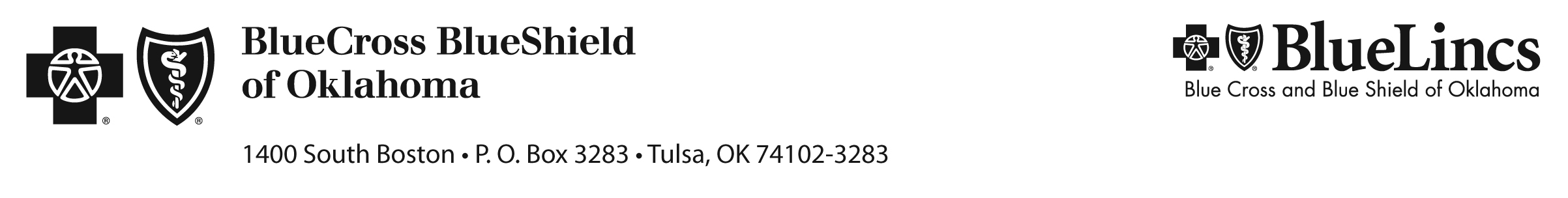 1400 South Boston ● P.O. Box 3283 ● Tulsa, OK 74102-3283SMALL EMPLOYER BENEFIT PROGRAM APPLICATION (“BPA”)(Employer Application)Blue Cross and Blue Shield of Oklahoma, a Division of Health Care Service Corporation, 
a Mutual Legal Reserve Company (herein called “BCBSOK”)Have you been without group coverage (uninsured) for at least two months prior to the requested Group Contract Date?   Yes   NoIf you currently have group health care coverage, please provide name of carrier:      Will your Group utilize Insure Oklahoma* subsidies?  Yes   No*Must select an Insure Oklahoma eligible planELIGIBILITY AND EMPLOYEE EFFECTIVE DATE INFORMATIONEmployer has determined Employees must routinely work       (minimum of twenty-four (24)) hours per week in order to be eligible for health/dental coverage under this Group Contract/Agreement.Select a Waiting Period: If a person is added to the Group Contract and it is later determined that the Group reported a coverage date earlier than what would apply to the Employee or Dependent, based on the Waiting Period and eligibility conditions the Group provided to BCBSOK, BCBSOK reserves the right to retroactively adjust the coverage date for such person.  Newly Eligible Persons will become effective on: 	the first (1st) day of the contract/participation month following  Zero (0) days  Thirty (30) days  Sixty (60) daysEmployee and Dependent Health and/or Dental Benefit Plans will become effective on the first (1st) day of the contract/participation month following satisfaction of the Waiting Period and any substantive eligibility criteria.Waive the Waiting Period on initial group enrollment?   Yes    NoNumber of Employees serving Waiting Period:         Substantive eligibility criteria. Provide a representation below regarding the terms of any eligibility conditions (other than any applicable waiting period already reflected above) imposed before an individual is eligible to become covered under the terms of the plan. If any of these eligibility conditions change, you are required to submit a new BPA to reflect that new information.Check all that apply: 	An Orientation Period that: Does not exceed one (1) month (calculated by adding one (1) calendar month and subtracting one (1) calendar day from an Employee’s start date); andIf used in conjunction with a waiting period, the waiting period begins on the first (1st) day after the orientation period.	A Cumulative hours of service requirement that does not exceed twelve hundred (1200) hours.	An hours-of-service per period (or full-time status) requirement for which a Measurement period is used to determine the status of variable-hour Employees, where the measurement period: Starts between the Employee’s date of hire and the first (1st) day of the following month; Does not exceed twelve (12) months; and Taken together with other eligibility conditions does not result in coverage becoming effective later than thirteen (13) months from the Employee’s start date plus the number of days between a start date and the first (1st) day of the next calendar month (if start day is not the first (1st) day of the month).   	Other substantive eligibility criteria not described above; please describe:      Annual Open Enrollment: For Health and Dental Plans only, an Eligible Person, who did not enroll under Timely Enrollment, may apply for Individual coverage, Family coverage or add Dependents during the Employer’s annual open enrollment period. The open enrollment period is to be held thirty (30) days prior to the Group Contract Anniversary Date of the program. Such person’s Individual Coverage Date, Family Coverage Date and/or Dependent’s Coverage Date will be the Group Contract Anniversary Date following the open enrollment period, provided the application is dated and signed prior to that date.Domestic Partners covered:  Yes   No If yes, a Domestic Partner, as defined in the Certificate of Benefits, shall be considered eligible for coverage. The Employer is responsible for providing notice of possible tax implications to those covered Employees with Domestic Partners.Continuation coverage for Domestic Partners: If Employer elects coverage for Domestic Partners, Domestic Partners are not eligible for continuation coverage under Consolidated Omnibus Budget Reconciliation Act of 1985 (COBRA) as a spouse but may be eligible for continuation coverage similar to that available to spouses under COBRA continuation. Employer shall determine eligibility for COBRA continuation for Domestic Partners, if any. Please indicate your election below:  	Yes, Employer elects to offer continuation coverage to Domestic Partner, as defined in the Certificate Booklet	No, Employer does not elect to offer continuation coverage to Domestic Partner coverage (Domestic Partners are not eligible for continuation coverage)	Other:       CONTRIBUTION AND PARTICIPATIONHealth Employer Contribution, the percentage* of health premium to be paid by the Employer is:*The minimum contribution amount which may be required from the Employer is fifty percent (50%) of the premium for Employee Only (Single Coverage).BlueCare Dental℠ Employer Contribution if applicable, the percentage of BlueCare Dental premium to be paid by the Employer is:Minimum Participation and Employer Contribution: BCBSOK reserves the right to: 	Restrict new business enrollment in health insurance coverage to open or special enrollment periods unless the fifty percent (50%) minimum Employer contribution is met and at least seventy-five percent (75%) of Eligible Persons (less valid waivers) have enrolled for coverage; and 	Review participation and contribution on existing business and non-renew or discontinue health coverage unless the fifty percent (50%) minimum Employer contribution is met and at least seventy-five percent (75%) of Eligible Persons (less valid waivers) have enrolled for coverage. If applicable, BCBSOK reserves the right to change premium rates when a substantial change occurs in the number or composition of Subscribers covered. A substantial change will be deemed to have occurred when the number of Employees/Subscribers covered changes by ten percent (10%) or more over a thirty (30) day period or twenty-five percent (25%) or more over a ninety (90) day period. Employer will promptly notify BCBSOK of any change in participation and Employer contribution.Participation requirements for dental coverage are specified in the Dental Products/Benefit Plan Section below.LEGISLATIVE REQUIREMENTSThe Employer Retirement Income Security Act of 1974 (ERISA) is a federal law that sets minimum standards for employee benefit plans in the private industry. In general, all employer groups, insured or ASO, are subject to ERISA provisions except for governmental entities, such as municipalities, public school districts, and “church plans” as defined by the Internal Revenue Code. Please provide your ERISA Plan Year*: Beginning Date:      /     /       End Date:      /     /        ERISA Plan Sponsor*:      If you contend ERISA is inapplicable to your health plan, please give legal reason for exemption*:	Federal Governmental Plan (e.g., the government of the United States or agency of the United States)	Non-Federal Governmental Plan (e.g., the government of the State, an agency of the state, or the government of a political subdivision, such as a county or agency of the State)	Church Plan	Other, please specify:      Please provide your Non-ERISA Plan Year (mm/dd/yyyy):       /       /      	For more information regarding ERISA, please contact your Legal Advisor.*All as defined by ERISA and/or other applicable law/regulations.BENEFIT PLAN SELECTIONSAdditional Information:      PRODUCER OF RECORD INFORMATIONPrimary Producer or Agency Name* (to whom commissions are to be paid)      Percentage of Split**: 	     (Please also complete 2 below for split commissions)Street, City, State, ZIP: 	     Producer #: 		     		FAX number: 		     Name and phone number of Producer to contact for this case: 	     Contact’s E-mail address (please print clearly): 			     Producer or Agency Name* (if commissions are to be split): 	     Percentage of Split**: 	     Street, City, State, ZIP:	     Producer #:	 	     		FAX number: 		     Contact’s E-mail address (please print clearly):			     Multiple Location Agency(ies): If servicing agency is not listed above as Item 1 or 2, specify location below:*The producer or agency name(s) above to whom commissions are to be paid must exactly match the name(s) on the appointment application(s).**If commissions are split, please provide the information requested above on both producers/agencies. BOTH must be appointed to do business with BCBSOK.EMPLOYER STATEMENTS  Employer understands that, unless otherwise specified in the Group Contract/Agreement, only eligible Employees and their Dependents are eligible for coverage. Employer further agrees that eligibility and participation requirements have been discussed with the producer and have been explained to all Eligible Persons.Employer agrees to notify BCBSOK of ineligible persons immediately following their change in status from eligible to ineligible.Employer agrees to review all applications for completeness prior to submission to BCBSOK. Employer applies for the coverages selected in this Small Employer Benefit Program Application and provided in the Group Contract/Agreement and agrees that the obligation of BCBSOK shall only include the Benefits described in the Group Contract/Agreement or as amended by any Amendments or Endorsements thereto.Employer agrees to pay to BCBSOK, in advance, the premiums specified in the Group Billing Statement on behalf of each Eligible Person covered under the Group Contract/Agreement.Employer agrees that, in the making of this Application, it is acting for and on behalf of itself and as the agent and representative of its Eligible Persons, and it is agreed and understood that the Employer is not the agent or representative of BCBSOK for any purpose of this Application or any Group Contract/Agreement issued pursuant to this Application.Employer agrees to deliver to its Eligible Persons covered under the Group Contract/Agreement individual Certificate of Benefits and Identification Cards and any other relevant materials as may be furnished by BCBSOK for distribution.Employer agrees to receive on behalf of its covered Eligible Persons all notices delivered by BCBSOK and to forward such notices to the applicable recipient(s)at their last known address.Employer agrees the producer(s) or agency(ies), specified in writing by the Employer as its Producer of Record (“POR”) is authorized by the Employer to act as its representative in negotiations with and to receive commissions from BCBSOK and HCSC subsidiaries for Employer’s Employee benefit programs. The POR is authorized by the Employer to perform membership transactions on behalf of Employer and is authorized to conduct such transactions through the Employer’s web portal known as Blue Access for Employers (“BAE”). The appointment will remain in effect until withdrawn or superseded in writing by Employer.Any reference in the eligibility section of this Small Employer Benefit Program Application to the waiting period means the waiting period an Employee must satisfy in order for coverage to become effective. The selected waiting period must not result in an effective date that exceeds ninety-one (91) days from the date an Eligible Person becomes eligible for coverage. Employer understands the effective date of termination for a person who ceases to meet the definition of Eligible Person is the end of the coverage period (billing cycle) during which the person ceases to meet the definition of Eligible Person.Limiting Age for covered children: Dependent children are eligible for coverage until their twenty-sixth (26th) birthday. Dependent Child, used hereafter, means a natural child, a stepchild, an eligible foster child, an adopted child or child placed for adoption (including a child for whom the Eligible Person or his/her spouse, or Domestic Partner, if Domestic Partner coverage is elected,  is a party in a legal action in which the adoption of the child is sought), under twenty-six (26) years of age, regardless of presence or absence of a child’s financial dependency, residency, student status, employment status, marital status, eligibility for other coverage, or any combination of those factors. A child not listed above who is legally and financially dependent upon the Eligible Person or spouse (or Domestic Partner, if Domestic Partner coverage is elected) is also considered a Dependent child under the Group Health Plan, provided proof of dependency is provided with the child’s application. Disabled Dependent: Disabled Dependent means a child who is medically certified as disabled and dependent upon the Employee or his/her spouse (or Domestic Partner if Domestic Partner coverage is elected).  A disabled Dependent is eligible to continue coverage beyond the limiting age, provided the disability began before the child attained the age of twenty-six (26). A disabled Dependent is eligible to add coverage beyond the limiting age, provided the disability began before the child attained the age of twenty-six (26), and proof of coverage as a disabled Dependent is provided.	Certification Review is administered by BCBSOK; a Disabled Dependent Certification Form must be submitted to BCBSOK.OTHER PROVISIONS:Massachusetts Health Care Reform Act: Notwithstanding anything to the contrary in this BPA, with respect to the Employer’s Employees who live in Massachusetts (if any) the Employer represents that it offers the health insurance benefits provided for herein to all full-time Employees, and the Employer will not make a smaller premium contribution percentage to a full-time Employee living in Massachusetts than to any other full-time Employee living in Massachusetts who receives an equal or greater total hourly or annual salary. For purposes of this representation, a “full-time Employee” is defined by Massachusetts law, generally an Employee who is scheduled or expected to work at least the equivalent of an average of thirty-five (35) hours per week.Reimbursement: It is understood and agreed that in the event BCBSOK makes a recovery on a third-party liability claim, BCBSOK will retain twenty-five percent (25%) of any recovered amounts, other than recovery amounts received as a result of, or associated with, any Workers’ Compensation Law.Third-Party Recovery Vendors and Law Firms Provisions (other than Reimbursement Services): BCBSOK engages with third-party recovery vendors and law firms on a post-pay basis to identify and/or recover any potential overpayments that may have been made to Providers.This BPA is incorporated into and made a part of the Group Contract/Agreement.ADDITIONAL PROVISIONS: Retiree Only Plans and/or Excepted Benefits:  If the Small Employer Benefit Program Application includes any retiree only plans and/or excepted benefits, then Employer represents and warrants that one (1) or more such plans is not subject to some or all of the provisions of Part A (Individual and Group Market Reforms) of Title XXVII of the Public Health Service Act (and/or related provisions in the Internal Revenue Code and Employee Retirement Income Security Act) (an “exempt plan status”).  Any determination that a plan does not have exempt plan status can result in retroactive and/or prospective changes by BCBSOK to the terms and conditions of coverage. In no event shall BCBSOK be responsible for any legal, tax or other ramifications related to any plan’s exempt plan status or any representation regarding any plan’s past, present and future exempt plan status. 	Employer shall provide BCBSOK with immediate written notice in the event Employer and/or any of the entities listed above no longer qualify for the religious employer exemption (as they may be amended, replaced or superseded from time to time). Employer shall indemnify and hold harmless BCBSOK and its directors, officers and employees against any and all loss, liability, damages, fines, penalties, taxes, expenses (including attorneys’ fees and costs) or other costs or obligations resulting from or arising out of any claims, lawsuits, demands, governmental inquires or actions, settlements or judgments brought or asserted against BCBSOK in connection with (a) any plan’s grandfathered health plan status, (b) any plan’s exempt plan status, (c) religious employer exemption, (d) any plan’s design (including but not limited to) any directions, actions and interpretations of the Employer, and/or (e) any provision of inaccurate information. In no event will BCBSOK be responsible for any legal, tax or other ramifications related to the Employer’s elections. Changes in state or federal law or regulations or interpretations thereof may change the terms and conditions of coverage. Notwithstanding anything in the Group Contract or Renewal(s) to the contrary, BCBSOK reserves the right to revise our charge for the cost of coverage (premium or other amounts) at any time if any local, state or federal legislation, regulation, rule or guidance (or amendment or clarification thereto) is enacted or becomes effective/implemented, which would require BCBSOK to pay, submit or forward, on its own behalf or on BCBSOK’s behalf, any additional tax, surcharge, fee, or other amount (all of which may be estimated, allocated or pro-rated amounts).The provisions of paragraphs A-B (directly above) shall be in addition to (and do not take the place of) the other terms and conditions of coverage and/or administrative services between the parties.  Any reference in the eligibility section of this Small Employer Benefit Program Application to the waiting period means the waiting period an Employee must satisfy in order for coverage to become effective. WARNING:  ANY PERSON WHO KNOWINGLY, AND WITH INTENT TO INJURE, DEFRAUD OR DECEIVE ANY INSURER, MAKES ANY CLAIM FOR THE PROCEEDS OF AN INSURANCE POLICY CONTAINING ANY FALSE, INCOMPLETE OR MISLEADING INFORMATION IS GUILTY OF A FELONY.For Employer:PROXYThe undersigned hereby appoints the Board of Directors of Health Care Service Corporation, a Mutual Legal Reserve Company, or any successor thereof (“HCSC”), with full power of substitution, and such persons as the Board of Directors may designate by resolution, as the undersigned’s proxy to act on behalf of the undersigned at all meetings of members of HCSC (and at all meetings of members of any successor of HCSC) and any adjournments thereof, with full power to vote on behalf of the undersigned on all matters that may come before any such meeting and any adjournment thereof. The annual meeting of members is scheduled to be held each year in the HCSC corporate headquarters on the last Tuesday of October at 12:30 p.m.  Special meetings of members may be called pursuant to notice provided to the member not less than thirty (30) nor more than sixty (60) days prior to such meetings.  This proxy shall remain in effect until revoked either in writing by the undersigned at least twenty (20) days prior to any meeting of members or by attending and voting in person at any annual or special meeting of members.HCSC pays indemnification or advances expenses to its directors, officers, employees or agents consistent with HCSC’s bylaws then in force and as otherwise required by applicable law.Legal Name of Company: Legal Name of Company: Legal Name of Company: Company name will appear on member ID cards. 32-character spaces are allowed. If variation from legal name of company is necessary or desired, please indicate specifics here: Company name will appear on member ID cards. 32-character spaces are allowed. If variation from legal name of company is necessary or desired, please indicate specifics here: Company name will appear on member ID cards. 32-character spaces are allowed. If variation from legal name of company is necessary or desired, please indicate specifics here: Requested Contract(s) Policy(ies) Effective Date (first (1st) or fifteenth (15th)):       /     /      (mm/dd/yyyy)Requested Contract(s) Policy(ies) Effective Date (first (1st) or fifteenth (15th)):       /     /      (mm/dd/yyyy)Requested Contract(s) Policy(ies) Effective Date (first (1st) or fifteenth (15th)):       /     /      (mm/dd/yyyy)Employer Identification Number (“EIN”):   Standard Industry Code (“SIC”): Company Telephone Number:Primary Mailing Address: Number, Street, City, State, Zip Primary Mailing Address: Number, Street, City, State, Zip Primary Mailing Address: Number, Street, City, State, Zip Physical Address (required if different from primary): Number, Street, City, State, Zip Physical Address (required if different from primary): Number, Street, City, State, Zip Physical Address (required if different from primary): Number, Street, City, State, Zip Billing Address (if different from primary): Number, Street, City, State, Zip Billing Address (if different from primary): Number, Street, City, State, Zip Billing Address (if different from primary): Number, Street, City, State, Zip E-Mail Address of Authorized Company Official: E-Mail Address of Authorized Company Official: E-Mail Address of Authorized Company Official: Billing and Correspondence to the attention of:Billing and Correspondence to the attention of:Fax Number: Billing Method Selection:Please select one (1) of the following billing methods. (If no selection is made, your benefit plan(s) will default with their current billing method) Composite Billing	 Age BillingBilling Method Selection:Please select one (1) of the following billing methods. (If no selection is made, your benefit plan(s) will default with their current billing method) Composite Billing	 Age BillingBilling Method Selection:Please select one (1) of the following billing methods. (If no selection is made, your benefit plan(s) will default with their current billing method) Composite Billing	 Age BillingThe Blue Access for Employers℠ (“BAE℠”) contact person is the employee authorized by the Employer to access and maintain its account/Employee information via BAE. An email address is required to access and maintain BAE. Name and title of BAE contact person:      Telephone Number of BAE contact person:      E-Mail address of BAE contact person:      The Blue Access for Employers℠ (“BAE℠”) contact person is the employee authorized by the Employer to access and maintain its account/Employee information via BAE. An email address is required to access and maintain BAE. Name and title of BAE contact person:      Telephone Number of BAE contact person:      E-Mail address of BAE contact person:      The Blue Access for Employers℠ (“BAE℠”) contact person is the employee authorized by the Employer to access and maintain its account/Employee information via BAE. An email address is required to access and maintain BAE. Name and title of BAE contact person:      Telephone Number of BAE contact person:      E-Mail address of BAE contact person:      	Medical -- %	Medical -- %Employee Only Coverage(Single Coverage)     %Dental -- %Dental -- %Employee Only Coverage(Single Coverage)     %Understanding the Plan #Sample Plan #: B730CHCUnderstanding the Plan #Sample Plan #: B730CHCUnderstanding the Plan #Sample Plan #: B730CHCMetallic LevelBBronze, Silver, Gold, PlatinumBenefit Design730701, 710, 730, etc.Network/Product NameCHCCHC	=	Blue Choice PPO℠OPT	=	Blue Options PPO℠PFR	=	Blue Preferred PPO℠ADT	=	Blue Advantage PPO℠Health Products/Benefit Plan Selection: Health Products/Benefit Plan Selection: Health Products/Benefit Plan Selection: Health Products/Benefit Plan Selection: Health Products/Benefit Plan Selection: Health Products/Benefit Plan Selection: Health Products/Benefit Plan Selection: Health Products/Benefit Plan Selection: Health Products/Benefit Plan Selection: Health Products/Benefit Plan Selection: Please select the benefit design in the left-hand column.  Up to three (3) selections may be selected in this column. The marketing plan IDs may be selected in the corresponding rows to the right of the benefit designs column. These marketing plan IDs indicate network choices for the specified benefit. A maximum of six (6) network options may be selected.Please select ALL benefit plans that the group intends to offer, regardless of whether the plans are currently offered or not.Please select the benefit design in the left-hand column.  Up to three (3) selections may be selected in this column. The marketing plan IDs may be selected in the corresponding rows to the right of the benefit designs column. These marketing plan IDs indicate network choices for the specified benefit. A maximum of six (6) network options may be selected.Please select ALL benefit plans that the group intends to offer, regardless of whether the plans are currently offered or not.Please select the benefit design in the left-hand column.  Up to three (3) selections may be selected in this column. The marketing plan IDs may be selected in the corresponding rows to the right of the benefit designs column. These marketing plan IDs indicate network choices for the specified benefit. A maximum of six (6) network options may be selected.Please select ALL benefit plans that the group intends to offer, regardless of whether the plans are currently offered or not.Please select the benefit design in the left-hand column.  Up to three (3) selections may be selected in this column. The marketing plan IDs may be selected in the corresponding rows to the right of the benefit designs column. These marketing plan IDs indicate network choices for the specified benefit. A maximum of six (6) network options may be selected.Please select ALL benefit plans that the group intends to offer, regardless of whether the plans are currently offered or not.Please select the benefit design in the left-hand column.  Up to three (3) selections may be selected in this column. The marketing plan IDs may be selected in the corresponding rows to the right of the benefit designs column. These marketing plan IDs indicate network choices for the specified benefit. A maximum of six (6) network options may be selected.Please select ALL benefit plans that the group intends to offer, regardless of whether the plans are currently offered or not.Please select the benefit design in the left-hand column.  Up to three (3) selections may be selected in this column. The marketing plan IDs may be selected in the corresponding rows to the right of the benefit designs column. These marketing plan IDs indicate network choices for the specified benefit. A maximum of six (6) network options may be selected.Please select ALL benefit plans that the group intends to offer, regardless of whether the plans are currently offered or not.Please select the benefit design in the left-hand column.  Up to three (3) selections may be selected in this column. The marketing plan IDs may be selected in the corresponding rows to the right of the benefit designs column. These marketing plan IDs indicate network choices for the specified benefit. A maximum of six (6) network options may be selected.Please select ALL benefit plans that the group intends to offer, regardless of whether the plans are currently offered or not.Please select the benefit design in the left-hand column.  Up to three (3) selections may be selected in this column. The marketing plan IDs may be selected in the corresponding rows to the right of the benefit designs column. These marketing plan IDs indicate network choices for the specified benefit. A maximum of six (6) network options may be selected.Please select ALL benefit plans that the group intends to offer, regardless of whether the plans are currently offered or not.Please select the benefit design in the left-hand column.  Up to three (3) selections may be selected in this column. The marketing plan IDs may be selected in the corresponding rows to the right of the benefit designs column. These marketing plan IDs indicate network choices for the specified benefit. A maximum of six (6) network options may be selected.Please select ALL benefit plans that the group intends to offer, regardless of whether the plans are currently offered or not.Please select the benefit design in the left-hand column.  Up to three (3) selections may be selected in this column. The marketing plan IDs may be selected in the corresponding rows to the right of the benefit designs column. These marketing plan IDs indicate network choices for the specified benefit. A maximum of six (6) network options may be selected.Please select ALL benefit plans that the group intends to offer, regardless of whether the plans are currently offered or not.Benefit Design(select up to three (3))Benefit Design(select up to three (3))Blue Choice PPOBlue Choice PPOBlue Preferred PPOBlue Preferred PPOBlue Options PPOBlue Options PPOBlue Advantage PPOBlue Advantage PPOBenefit Design(select up to three (3))Benefit Design(select up to three (3))(select up to 6)(select up to 6)(select up to 6)(select up to 6)(select up to 6)(select up to 6)(select up to 6)(select up to 6)B710B710OPTB730B730CHCB730PFRB730ADTB8K0B8K0PFRB8K0ADTS701S701PFRS702S702ADTS709S709PFRS710S710OPTS730S730CHCS730PFRS730ADTS731S731PFRS731ADTS732S732PFRS8E1S8E1PFRS8E1OPTS8E1ADTS8J0S8J0OPTS8J4S8J4ADTS8J5S8J5PFRS8J8S8J8ADTS8J9S8J9CHCS8K0S8K0PFRS8K1S8K1PFRS8K1ADTS8K2S8K2ADTS8K3S8K3ADTS8K5S8K5PFRS8K5ADTS8K8S8K8PFRS8K8ADTS8K9S8K9PFRS8K9ADTS8L1S8L1PFRS8L1ADTBenefit DesignBenefit DesignBlue Choice PPOBlue Choice PPOBlue Preferred PPOBlue Preferred PPOBlue Options PPOBlue Options PPOBlue Advantage PPOBlue Advantage PPOG720G720OPTG721G721OPTG723G723OPTG730G730CHCG730PFRG731G731CHCG731PFRG732G732CHCG733G733PFRG735G735PFRG740G740ADTG743G743ADTG744G744ADTG745G745ADTG746G746ADTG8J2G8J2PFRG8J3G8J3ADTG8K2G8K2PFRG8K2ADTG8K3G8K3PFRG8K3ADTG8K4G8K4PFRG8K4ADTG8K5G8K5PFRG8K6G8K6PFRG8K6ADTG8K7G8K7PFRG8K7ADTP710P710PFRP710ADTP8E1P8E1PFRP8E1ADTP8J1P8J1CHCP8J6P8J6ADTP8J7P8J7OPTP8K1P8K1PFRP8K1ADTP8K4P8K4PFRIf HSA/HDHP is selected, provide name of HSA administrator/trustee:      Vendor: If HSA/HDHP is selected, provide name of HSA administrator/trustee:      Vendor: If HSA/HDHP is selected, provide name of HSA administrator/trustee:      Vendor: If HSA/HDHP is selected, provide name of HSA administrator/trustee:      Vendor: If HSA/HDHP is selected, provide name of HSA administrator/trustee:      Vendor: If HSA/HDHP is selected, provide name of HSA administrator/trustee:      Vendor: If HSA/HDHP is selected, provide name of HSA administrator/trustee:      Vendor: If HSA/HDHP is selected, provide name of HSA administrator/trustee:      Vendor: If HSA/HDHP is selected, provide name of HSA administrator/trustee:      Vendor: If HSA/HDHP is selected, provide name of HSA administrator/trustee:      Vendor: FSA purchased:   Yes   No  (If yes, select vendor)	Vendor: FSA purchased:   Yes   No  (If yes, select vendor)	Vendor: FSA purchased:   Yes   No  (If yes, select vendor)	Vendor: FSA purchased:   Yes   No  (If yes, select vendor)	Vendor: FSA purchased:   Yes   No  (If yes, select vendor)	Vendor: FSA purchased:   Yes   No  (If yes, select vendor)	Vendor: FSA purchased:   Yes   No  (If yes, select vendor)	Vendor: FSA purchased:   Yes   No  (If yes, select vendor)	Vendor: FSA purchased:   Yes   No  (If yes, select vendor)	Vendor: FSA purchased:   Yes   No  (If yes, select vendor)	Vendor: Dental Products/Benefit Plan Selection:Dental Products/Benefit Plan Selection:Dental Products/Benefit Plan Selection:Plan Pairings (Groups ten (10)+)ContributoryAny one (1) contributory high option can be paired with any one (1) contributory low option; DOKHM42 can be freely paired with any contributory option.VoluntaryAny one (1) voluntary high option can be paired with any one (1) voluntary low option. DOKHM46 can be freely paired with any one (1) voluntary option. 	Voluntary plans and contributory plans may not be offered together. Exception: DOKHM57 can be paired with DOKHR33. And, DOKHM59 can be paired with DOKHR43.Plan Pairings (Groups ten (10)+)ContributoryAny one (1) contributory high option can be paired with any one (1) contributory low option; DOKHM42 can be freely paired with any contributory option.VoluntaryAny one (1) voluntary high option can be paired with any one (1) voluntary low option. DOKHM46 can be freely paired with any one (1) voluntary option. 	Voluntary plans and contributory plans may not be offered together. Exception: DOKHM57 can be paired with DOKHR33. And, DOKHM59 can be paired with DOKHR43.Participation RequirementsContributory>seventy-five percent (75%) participation>fifty percent (50%) employer contributionVoluntary>twenty-five percent (25%) participation <fifty percent (50%) employer contributionEmployers are not required to contribute to Voluntary dental plans.DENTAL PLAN SELECTIONDENTAL PLAN SELECTIONDENTAL PLAN SELECTIONPlan #Plan #SegmentHigh Coverage AllocationHigh Coverage AllocationHigh Coverage AllocationDOKHR31ContributoryDOKHR32ContributoryDOKHR33ContributoryDOKHR34ContributoryDOKHM38ContributoryDOKHM40ContributoryDOKHM42ContributoryDOKHR50ContributoryDOKHM57ContributoryDOKHR43VoluntaryDOKHM44VoluntaryDOKHM46VoluntaryDOKHR52VoluntaryDOKHR53VoluntaryDOKHM59VoluntaryLow Coverage AllocationLow Coverage AllocationLow Coverage AllocationDOKLR36ContributoryDOKLR37ContributoryDOKLM41ContributoryDOKLM51ContributoryDOKLR58ContributoryDOKLR54VoluntaryDOKLM55VoluntaryDOKLM56VoluntaryDOKLR60VoluntaryName of Authorized Company Official (please print)Title of Authorized Company OfficialSignature of Authorized Company Official				City and State of Signing OfficialDateGroup No.:By:Print Signer's Name HereSignature and TitleGroup Name:Address:City:State:Zip Code:Dated this     day ofMonthYear